HOMEWORK			Name								MONDAY, AUGUST 10	Directions:  Please show your work and find the product of each multiplication problem.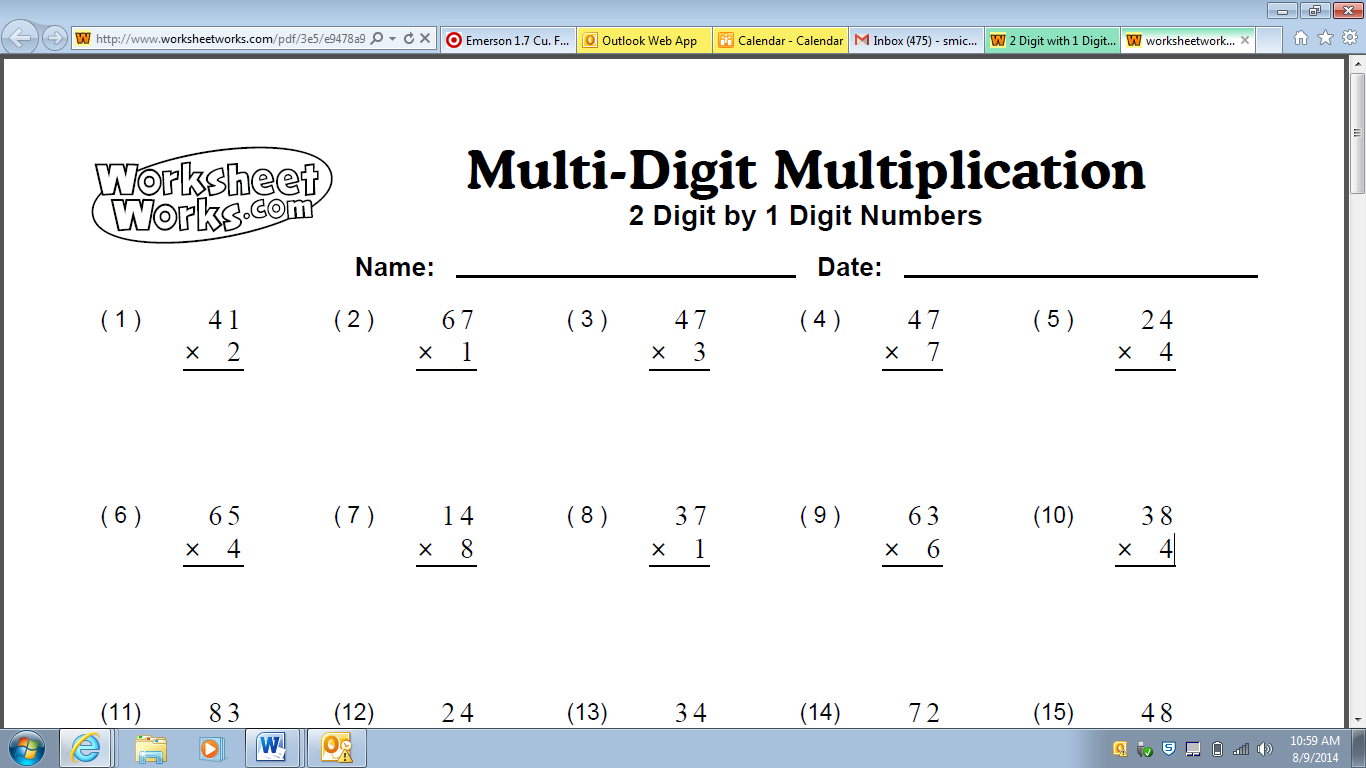 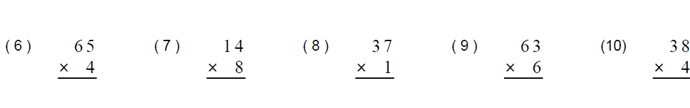 HOMEWORK			Name								TUESDAY, AUGUST 11	Directions:  Please show your work and find the product of each multiplication problem.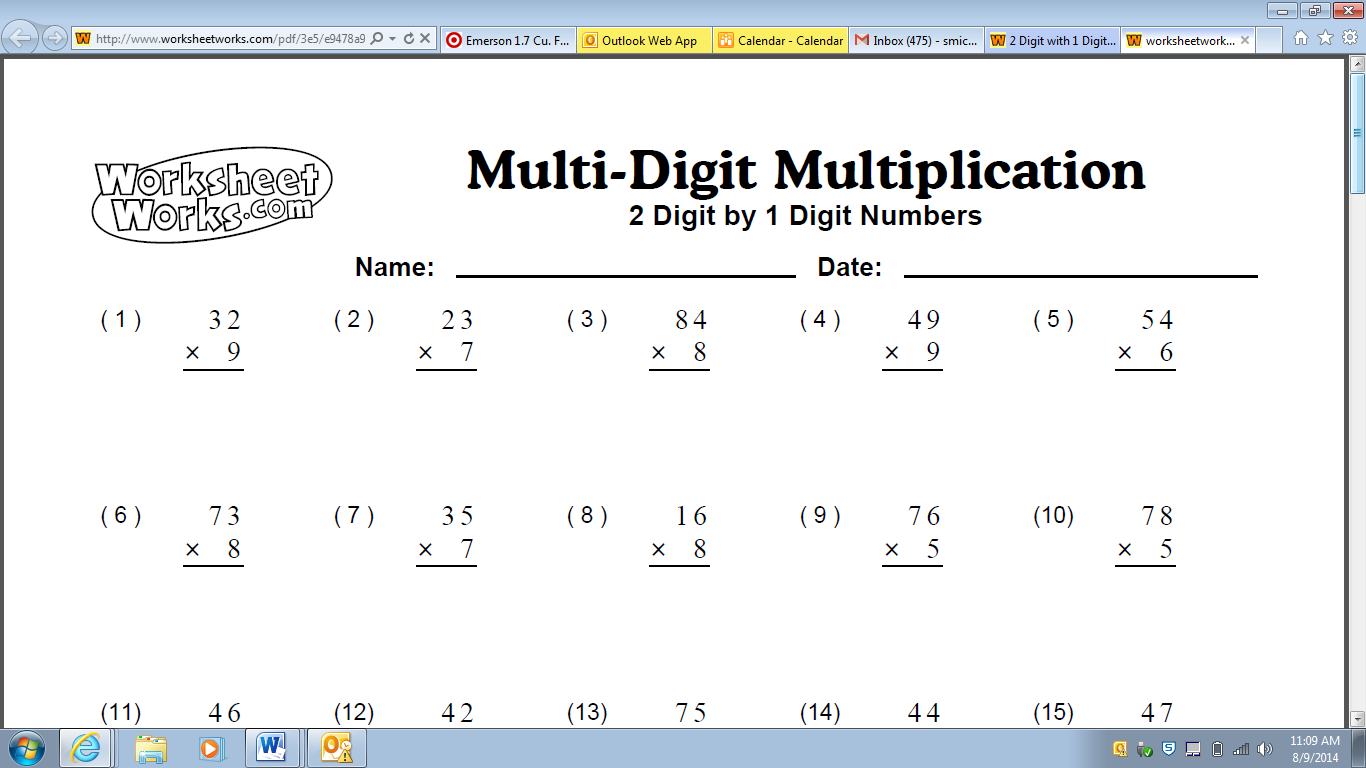 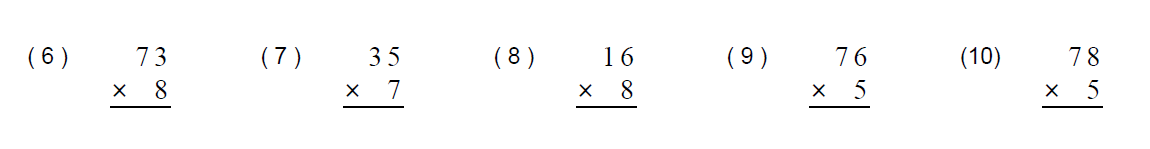 HOMEWORK			Name								WEDNESDAY, AUGUST 12	Directions:  Please show your work and find the product of each multiplication problem. 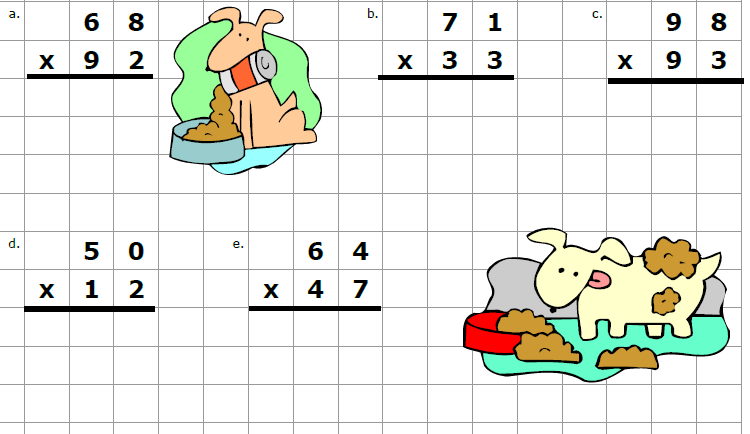 HOMEWORK			Name								THURSDAY, AUGUST 13	Directions:  Please show your work and find the product of each multiplication problem.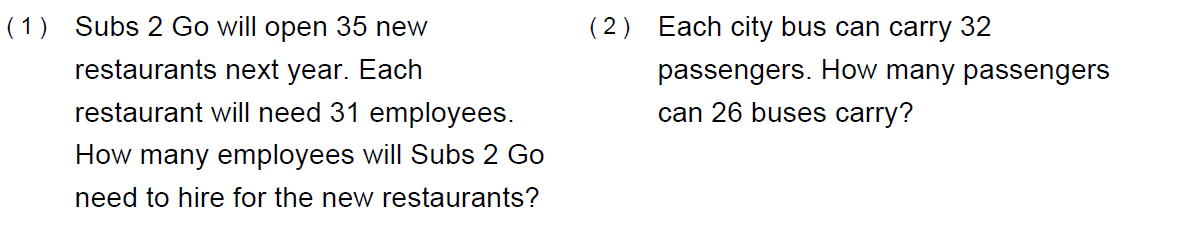 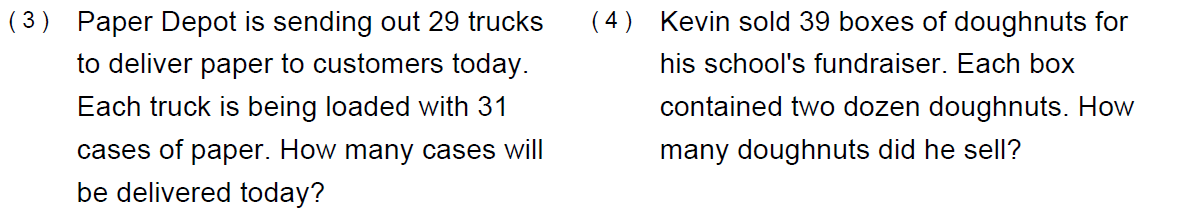 